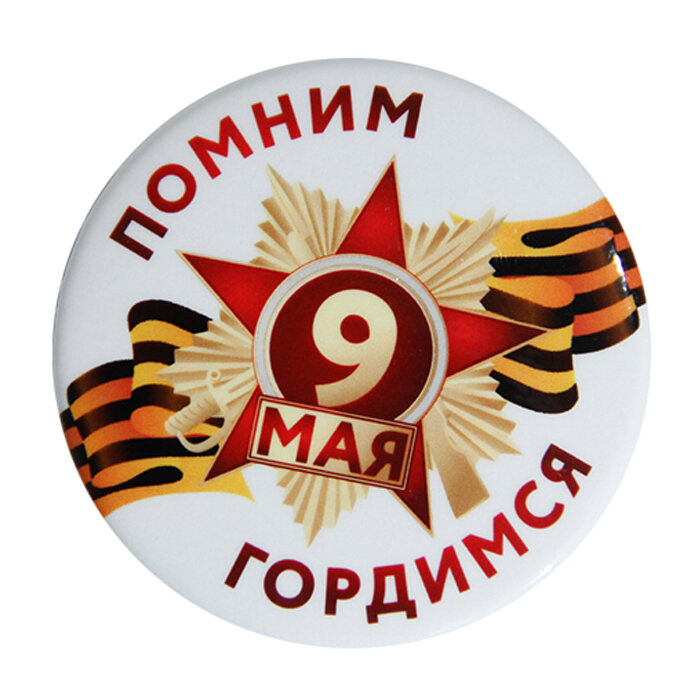                                                                                       ПОЛОЖЕНИЕо дистанционной выставке детских рисунков « Наша Победа », посвященной 75-летию Победы в Великой Отечественной войне1. ОБЩИЕ ПОЛОЖЕНИЯДистанционная выставка посвященная 75-летию Победы советского народа в Великой Отечественной войне, должна стать эмоциональным откликом учащихся МАОУ «СОШ №65 с углубленным изучением английского языка» на события, связанные с событиями военных лет. 2. ЦЕЛИ И ЗАДАЧИ ВЫСТАВКИ2.1. Целью онлайн-выставки является создание условий для раскрытия отношения детей и подростков к своей Родине, к героизму и мужеству советского народа в годы Великой Отечественной войны, к событиям военных лет через изобразительное искусство.2.2. Задачи Выставки: -  побуждение детей к творчеству на тему исторических событий, связанных с Великой Отечественной войной, города, который является частью мирового исторического и культурного наследия;-  развитие интереса у детей к изучению истории своей страны, чтению справочной и художественной литературы;-  воспитание чувства гордости, любви и уважения к своей стране;-  развитие и популяризация детского художественного творчества;3. УЧАСТНИКИ ВЫСТАВКИ3.1. К участию в онлайн-выставке приглашаются все учащиеся школы с 1-11 классы.4. ПОРЯДОК ПРОВЕДЕНИЯ ВЫСТАВКИ4.1. Сроки подачи работ: 13.04.2020 – 25.04.20204.2. Работы направлять на эл. почту: @ya.anya113@yandex.ru5. ТРЕБОВАНИЯ К ПРЕДСТАВЛЕННЫМ РАБОТАМ- Представленные на конкурс работы должны быть А3 или А4 формата и могут быть исполнены в любой технике рисования (акварель, тушь, масло, цветные карандаши, мелки и т.д.).- Рисунки должны быть подписаны (Ф.И.О. автора; его возраст; название рисунка)      -Анонимные рисунки (не содержащие информацию об участнике конкурса) к участию в конкурсе не допускаются и не рассматриваются.